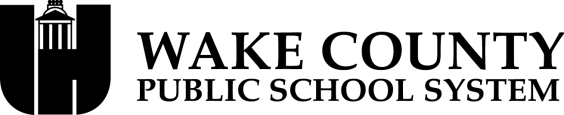 website: www.wcpss.netDear Parent or Guardian,For our next unit of study in Healthful Living we will be discussing Reproductive Health & Safety (RHS). Reproductive Health & Safety:Teaches that abstinence from sexual activity outside of marriage is the expected standard for all	school age children. Teaches peer refusal skills, the benefits of abstinence, and risks of premarital sexual activity. Provides factually accurate biological or pathological information related to the human reproductive system.Teaches how sexually transmitted diseases (including HIV/AIDS) are and are not transmittedTeaches the rates of sexually transmitted infections among pre-teen and teens Teaches the effects of contracting sexually transmitted diseasesTeaches that abstinence from sexual activity is the only certain means of avoiding out-of-wedlock pregnancy, sexually transmitted diseases when transmitted through sexual contact, including HIV/AIDS, and other associated health and emotional problems.Teaches the effectiveness and safety of all FDA-approved contraceptive methods in preventing pregnancy and sexually transmitted diseases.Informs students about local resources for testing and medical care for sexually transmitted diseasesTeaches awareness of sexual assault, sexual abuse, and risk reduction.Informs students about resources and reporting procedures if they experience sexual assault or sexual abuse.Provides opportunities that allow for interaction between the parent or legal guardian and the studentPer Wake County Public School policy #5120 parents/guardians may review the RHS instructional materials by making an appointment with the Healthful Living teacher. Additionally, per policy #5120, if you prefer that your child not participate in any or all of this instruction you will need to notify the principal and the healthful living teacher in writing. Upon receipt of your written letter, your child will receive an equal, alternate assignment. Letters requesting an “opt out” from RHS must be returned to the school no later than May 13 2019.The RHS unit will begin on May 13 2019.  Please look upon this unit as an opportunity to talk to your child about making healthy choices associated with their sexuality. If you have any questions, please contact Kelsey NewmanKenewman@wcpss.netSincerely,Kelsey Newman, Brianna Orth, James Stewart, Joshua Kinkade & Reggie Redd